			VABIMO VAS  na praznovanje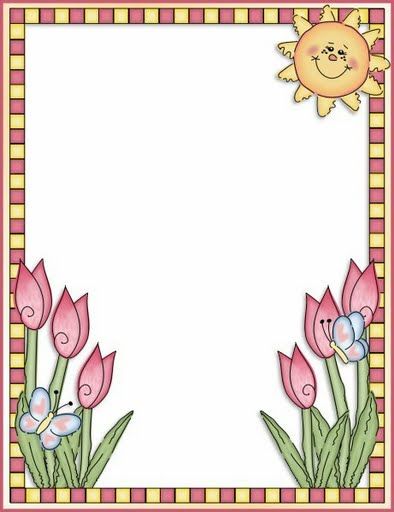 MATERINSKEGA DNEv soboto, 25. marca 2017 ob 16. uriv dvorano Podružnične šole Vrh Svetih Treh Kraljev. Za vse mamice, stare mame, babice, tete, sosede (pa tudi atije, stare ate, dedke, strice in sosede) -bodo igrali, peli, plesali in recitiraliučenci POŠ Vrh Svetih Treh Kraljev.   POŠ VRH SVETIH TREH KRALJEV in ŠKD VRH